ĐỊA LÍ LỚP 7ÔN TẬP NỘI DUNG CHƯƠNG 1: ĐẶC ĐIỂM TỰ NHIÊN MÔI TRƯỜNG ĐỚI NÓNG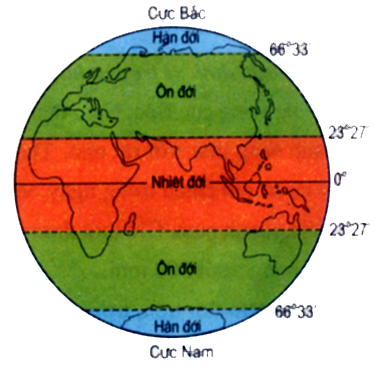 II/ BÀI TẬP CỦNG CỐ1/ Môi trường xích đạo ẩm có đặc điểm gì ?2/ Qua đoạn văn dưới đây, nêu một số đặc điểm của rừng rậm xanh quanh năm:Cả tuần nay, chúng tôi len lỏi trong rừng cây rậm rạm, phải dùng dao vất vả lắm mới mở được một lối đi nhỏ hẹp. Những con kiến càng rơi từ trên cành lá xuống để lại trên da thịt chúng tôi những vết cắn rát bỏng. Trên đầu, chung quanh và cả dưới chân, cây cối và dây leo bao quanh bốn phía. Chúng tôi chỉ có mỗi một khát khao cháy bỏng: được nhìn thấy trời xanh, mây trắng và thoát khỏi bầu không khí ngột ngạt, oi bức này.3/  Phân tích 3 biểu đồ nhiệt độ, lượng mưa của : Xingapo, Malacan, Hà Nội và cho biết các biểu đồ đó phù hợp với kiểu môi trường nào của đới nóng ?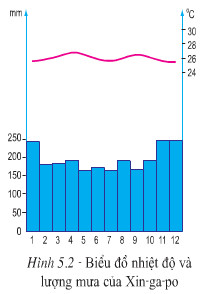 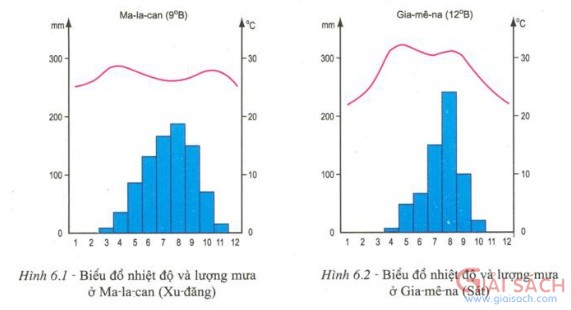 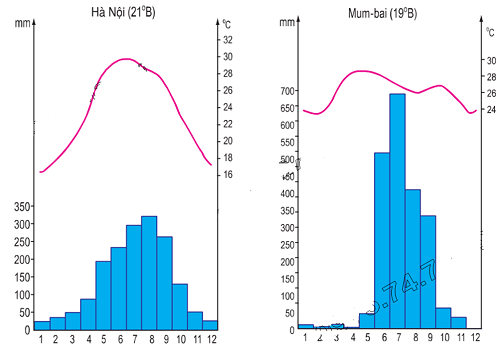 Kiểu MTĐặc điểm khí hậuXích đạo ẩmNhiệt đớiNhiệt đới gió mùaNhiệt độ Từ 250-> 280C (cao), chênh lệch các tháng nhỏ> 220C, 2 lần t0 tăng cao, có sự phân hoá gần, xa chí tuyến>200C, thay đổi theo mùaLượng mưaTừ 1500-> 2500mm, mưa nhiều quanh năm500->1500mm, tập trung mùa mưa, giảm dần về phía CT> 1000mm, mưa theo mùa+mùa mưa:T5-T10+mùa khô:T11- T4